О проведении Всероссийского интернет-конкурса исполнителей народного песни, посвящённого празднованию 75-летия Победы в Великой Отечественной войне 1941-1945 гг.Отдел народно-певческого искусства ФГБУК «Государственный Российский Дом народного творчества имени В.Д. Поленова» приглашает исполнителей народной песни в возрасте от 10 до 23 лет к участию во Всероссийском интернет-конкурсе, посвященном празднованию 75-летию Победы в Великой Отечественной войне 1941-1945 гг.	Цели и задачи конкурса:- сохранение исторической памяти о героическом подвиге советского народа средствами народного песенного творчества;- воспитание у детей и молодежи чувства патриотизма, сопричастности к трудовой и воинской славе Отечества;- популяризация высокохудожественного репертуара героико-патриотической и гражданской тематики;- выявление и поддержка самобытных коллективов и солистов, повышение их творческой активности и исполнительского мастерства.В интернет-конкурсе принимают участие детские и молодежные творческие объединения (фольклорные, народно-певческие ансамбли, школы, студии традиционной культуры), независимо от их ведомственной принадлежности, а также исполнители-солисты, зарегистрированные в социальной сети «ВКонтакте».В конкурсной программе должны быть представлены произведения героико-патриотической тематики, былины, исторические песни, песни и частушки времён Великой Отечественной войны 1941-1945 гг., собственные сочинения на патриотическую тему (один-два концертных номера, продолжительность выступления – от двух до пяти минут).Условия и порядок проведения:Интернет-конкурс проводится в течение 2020 года.Для участия необходимо:- разместить качественную запись своего выступления в официальной группе коллектива (учреждения)ВКонтакте или личном аккаунте;- отметить публикацию хэштегом #победа_фолк и указать организаторов конкурса;- подписаться на официальную группу отдела народно-певческого искусства ГРДНТ им. В.Д. Поленоваhttps://vk.com/grdnt_folk.К песням на национальном языке должен быть приложен текстовый перевод на русский язык.Представляя конкурсную работу, участник дает разрешение организаторам на обработку, хранение и использование личной информации, на публикацию указанных сведений в сети Интернет на ресурсах, принадлежащих Организатору конкурса или в любых иных целях, связанных с проведением текущего или последующих конкурсов.Подведение итогов и награждение участниковПобедители определяются по результатам просмотра представленных видеоматериалов ежемесячно, начиная с апреля с.г. Лучшие исполнители будут удостоены званий Лауреата I, II, III степени и дипломанта Всероссийского интернет-конкурса.Организаторами будет также отмечено видеовыступление, набравшее наибольшее количестволайков.Контактные координаты:E-mail: rusfolkmusic@bk.ru; тел.: 8(495) 621-17-22 (отдел народно-певческого искусства ГРДНТ им. В.Д. Поленова – Рогачева Лидия Геннадьевна, Сорокин Пётр Алексеевич).СОСТАВ ЖЮРИЕгорова Ирина Львовна – кандидат искусствоведения, профессоркафедры народного пения и этномузыкологииСаратовской государственной консерватории им. Л.В. Собинова, художественный руководитель муниципального ансамбля народной песни «Благодать», член Союза композиторов РФ (г. Саратов);Чабан Светлана Николаевна – профессор, заведующая кафедрой народного пения Орловского государственного института культуры, художественный руководитель фольклорного ансамбля «Каравай» Орловской областной филармонии, заслуженный работник культуры РФ (г. Орел);Ситько Тамара Алексеевна – художественный руководитель фольклорного ансамбля «Роща» Калужского областного центра народного творчества, заслуженный работник культуры РФ, лауреат Премии Правительства РФ «Душа России» за вклад в развитие народного творчества (г. Калуга);Добровольская Варвара Евгеньевна – фольклорист, заведующая сектором нематериального культурного наследия ГРДНТ им. В.Д.Поленова, кандидат филологических наук (г. Москва);Сорокин Пётр Алексеевич – хормейстер-фольклорист, заведующий отделом народно-певческого искусства ГРДНТ им. В.Д.Поленова, заслуженный артист РФ, лауреат Премии Правительства РФ «Душа России» за вклад в развитие народного творчества (г. Москва);Рогачева Лидия Геннадьевна – специалист по народно-певческому жанру ГРДНТ им. В.Д.Поленова (г. Москва), ответственный секретарь жюри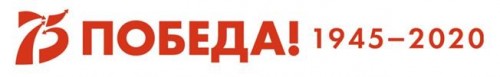 